Smlouva o poskytnutí finančních prostředků 
z rozpočtu města Český Brod pro rok 2019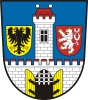 se sídlem náměstí Husovo 70, 282 01 Český Brodzastoupené starostou města Bc. Jakubem NekolnýmIČ: 00235334bankovní spojení: KB a.s., pobočka Kolínčíslo účtu: 9294910237/0100  dále jen „poskytovatel“a……….………….se sídlem zastoupené statutárním zástupcem ……. IČO: bankovní spojení:	  číslo účtu:	              dále jen „příjemce“v návaznosti na usnesení rady města Český Brod č. 181  ze dne 07. 06. 2017  o přidělení dotací v rámci Programu podpory aktivit v sociální oblasti uzavírají podle § 1746 občanského zákoníku tuto smlouvu o poskytnutí finančních prostředků.I.Předmět smlouvyPředmětem této smlouvy je vymezení práv a povinností obou smluvních stran při poskytnutí a použití účelové dotace z rozpočtu města Český Brod na projekt:Účel dotace: (dále jen Projekt)s časovou použitelností dotace na období do 31.12.2017II.Výše a účel dotacePoskytovatel poskytne příjemci na realizaci Projektu uvedeného v článku I. dotaci ve výši ………. (slovy: ……………….. korun českých). Dotaci poukáže poskytovatel příjemci na jeho bankovní účet uvedený v záhlaví této smlouvy do 15 dnů od nabytí účinnosti této smlouvy. Dotace je poskytována v plné výši jako neinvestiční ve výši …………….. Tato dotace tvoří nedílnou součást jednotné vyrovnávací platby, která je hrazena  poskytovateli v souladu s Rozhodnutím Komise o použití čl. 106 odst. 2 Smlouvy o fungování Evropské unie na státní podporu ve formě vyrovnávací platby za závazek veřejné služby udělené určitým podnikům pověřeným poskytováním služeb obecného hospodářského zájmu (2012/21/EU, Úř. věst.  L 7, 11. 1. 2012).2.   Poskytnutí dotace a její použití je účelově vázáno na realizaci Projektu uvedeného v článku I.III.Práva a povinnosti smluvních stranPoskytovatel se zavazuje poskytnout příjemci dotaci na období podle článku I. ve výši a způsobem uvedeným v článku II.Příjemce se zavazuje použít poskytnuté finanční prostředky k realizaci Projektu dle účelu uvedeného 
v Žádosti o poskytnutí finančních prostředků pro zájmové organizace z rozpočtu Města Český Brod 
pro rok 2017 a v termínu dle článku I. Příjemce se dále zavazuje použít dotaci hospodárně a efektivně. Příjemce se zavazuje zrealizovat Projekt v předloženém a schváleném termínu, rozsahu a kvalitě 
a o případných změnách týkajících se realizace Projektu písemně informovat Finanční odbor Městského úřadu Český Brod (dále jen „FO“). O změně účelu přidělených finančních prostředků rozhodují 
na základě žádosti žadatele orgány města. Příjemce se zavazuje vést řádné a oddělené sledování přijaté a použité dotace ve svém účetnictví.Příjemce se zavazuje v průběhu období, na které byla dotace poskytnuta, písemně oznámit FO změnu všech identifikačních údajů uvedených v této smlouvě, a to nejpozději do 14 dnů od této změny.Příjemce je povinen viditelně uvádět na propagačních materiálech souvisejících s realizací Projektu, 
na který byla dotace poskytnuta, jakož i při všech ostatních formách jeho propagace (např. veřejných vystoupeních apod.) skutečnost, že se tento Projekt uskutečňuje za finanční podpory Města Český Brod.Příjemce je povinen do 30 dnů po ukončení realizace Projektu předložit FO závěrečnou zprávu 
a vyúčtování poskytnuté dotace (nejpozději však do 15.01.2018). Závěrečná zpráva a vyúčtování musí obsahovat náležitosti a přílohy uvedené v následujících odstavcích. Závěrečná zpráva musí obsahovat:popis realizace Projektu včetně harmonogramu,zhodnocení Projektu.Součástí závěrečné zprávy bude příloha obsahující nejméně jeden originální exemplář všech propagačních materiálů, které byly použity k realizaci a propagaci Projektu (pozvánky, plakáty, katalogy, průvodce, jiné tiskoviny, CD atd.). Příloha bude dále obsahovat kopie novinových článků, prezenčních listin, zápisů z návštěvních knih a dalších materiálů, včetně nosičů zvukových a zvukově obrazových záznamů, které dokumentují průběh akce a její dopad na veřejnost. V závěrečné zprávě je příjemce povinen okomentovat významné odchylky vyúčtování od původní žádosti o dotaci.Vyúčtování poskytnuté dotace musí obsahovat:přehled všech skutečně dosažených příjmů a všech skutečně vynaložených nákladů Projektu,přehled všech dokladů vztahujících se k výdajům hrazených z poskytnuté dotace.	K vyúčtování budou přiloženy kopie prvotních účetních dokladů, které dosvědčují použití dotace 
a které musí obsahovat náležitosti stanovené zákonem č. 563/1991 Sb., o účetnictví, ve znění pozdějších předpisů, včetně kopií příslušných bankovních výpisů a pokladních dokladů. Příjemce dále vyúčtování doloží kopiemi smluv o nájmu, kupních smluv, pracovních smluv, objednávek a dalších dokladů, které se vztahují k realizaci Projektu.Nespotřebované finanční prostředky je příjemce povinen vrátit poskytovateli na jeho bankovní účet nejpozději do 15 dnů ode dne předložení vyúčtování poskytnuté dotace.Příjemce se zavazuje postupovat v souladu se zákonem č. 137/2006 Sb., o veřejných zakázkách.IV.Kontrola realizace Projektu a použití dotacePoskytovatel si vyhrazuje právo provádět u příjemce kdykoliv v průběhu realizace Projektu kontrolu použití dotace, a to jak z hlediska věcného plnění realizace Projektu, tak i z hlediska čerpání 
a hospodárného a účelového použití dotace v návaznosti na předložený rozpočet Projektu, příp. provádět u příjemce namátkovou kontrolu zaměřenou na ověřování hospodárného použití dotace. Kontrolu vykonávají písemně pověření zaměstnanci a členové příslušných kontrolních orgánů Města.Za účelem provedení průběžné kontroly dle odstavce 1. tohoto článku je příjemce povinen pověřeným zaměstnancům umožnit přístup do prostorů, kde se Projekt realizuje a umožnit jim nahlížet do účetních a ostatních dokladů týkajících se poskytnuté dotace. Při kontrolách je příjemce povinen předložit veškeré doklady týkající se aktivit, na něž byla dotace poskytnuta.Příjemce se zavazuje uchovávat vyúčtování dotace po dobu pěti let od ukončení realizace Projektu 
a po tuto dobu vyúčtování na písemné požádání předložit poskytovateli k nahlédnutí.V.Sankční ustanoveníPokud příjemce použije účelové finanční prostředky v rozporu s účelem nebo na jiný účel, než na který mu byly ve smyslu této smlouvy poskytnuty, je povinen takto neoprávněně použité účelové prostředky vrátit poskytovateli, a to do 30 dnů poté, co poskytovatel takové porušení smluvní povinnosti zjistí 
a příjemci uloží odvod do svého rozpočtu. Totéž platí pro případ, že příjemce nevrátí nespotřebované finanční prostředky ve lhůtě stanovené touto smlouvou poskytovateli či jinak neoprávněně poskytnuté finanční prostředky zadrží.Dojde-li ke skutečnostem uvedeným v předchozím odstavci, jedná se o porušení rozpočtové kázně
a uložení odvodu neoprávněně použitých nebo zadržených prostředků do rozpočtu poskytovatele se řídí ustanovením § 22 zákona č. 250/2000 Sb., o rozpočtových pravidlech územních rozpočtů, ve znění pozdějších předpisů.Pokud poskytovatel zjistí, že ze strany příjemce došlo k porušení nebo nedodržení závazků vyplývajících z této smlouvy, písemně na tuto skutečnost příjemce upozorní a současně jej požádá o sjednání nápravy, popř. navrhne postup směřující k nápravě. Jestliže nedojde ze strany příjemce ke sjednání nápravy ve lhůtě stanovené mu poskytovatelem v písemném upozornění, je poskytovatel oprávněn požadovat vrácení celé dotace. Příjemce je povinen vrátit poskytovateli na jeho bankovní účet celou dotaci nejpozději do 15 dnů ode dne doručení písemné výzvy k vrácení dotace.VI.Další ustanovení1.	Příjemce je oprávněn hradit z poskytnuté dotace výhradně nezbytné náklady související s realizací Projektu.Příjemce není oprávněn hradit z poskytnuté dotace výdaje na pohoštění a dary, s výjimkou věcných cen v soutěžích, které jsou součástí Projektu. Příjemce souhlasí se zveřejněním svého názvu, sídla, názvu Projektu a výše dotace.Poskytovatel je oprávněn realizovaný Projekt prezentovat jako akci, která se uskutečnila s jeho finanční podporou.Příjemce není oprávněn financovat z finančních prostředků dotace jiné fyzické nebo právnické osoby s výjimkou těch, které poskytují výkony a služby spojené s realizací Projektu dle článku I., a to podle předloženého rozpočtu. U těchto třetích osob je příjemce povinen zajistit dodržení podmínek stanovených v této smlouvě.Smluvní strany výslovně souhlasí s tím, aby tato smlouva byla veřejně přístupná včetně údajů 
o smluvních stranách, předmětu smlouvy, číselné označení této smlouvy a datu jejího podpisu.VII.Závěrečná ustanoveníJakékoli změny a doplňky této smlouvy lze učinit pouze formou písemného a číslovaného dodatku, podepsaného oběma smluvními stranami.Právní vztahy touto smlouvou neupravené se řídí obecnými ustanoveními občanského zákoníku 
a dalšími právními předpisy.Tato smlouva je vyhotovena ve třech stejnopisech s platností originálu, z nichž jeden obdrží příjemce 
a dva poskytovatel. Tato smlouva nabývá platnosti dnem podpisu obou smluvních stran a účinnosti dnem zveřejnění platné smlouvy v registru smluv.  Osobou zveřejňující tuto smlouvu v registru smluv je město Česky Brod. Účinnost smlouvy zaniká úplným splněním všech závazků příjemce a poskytovatele, které z této smlouvy vyplývají.Příjemce prohlašuje, že má vypořádány veškeré závazky vůči státnímu rozpočtu a rozpočtu Města Český Brod.Smluvní strany si smlouvu řádně přečetly, s obsahem smlouvy, který je projevem jejich svobodné 
a vážné vůle souhlasí, na důkaz čeho připojují své podpisy.V Českém Brodě dne                                                 	V Českém Brodě dne                     Poskytovatel                                                              	Příjemce……………………………………………                           	    ……….………………………………………jméno starosty	    				     starosta města Český Brod